Publicado en   el 03/09/2015 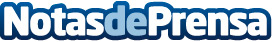 Wifi gratis e ilimitado, aunque básico, en los aeropuertos españoles, y de más calidad pagandoDatos de contacto:Nota de prensa publicada en: https://www.notasdeprensa.es/wifi-gratis-e-ilimitado-aunque-basico-en-los Categorias: Otras Industrias http://www.notasdeprensa.es